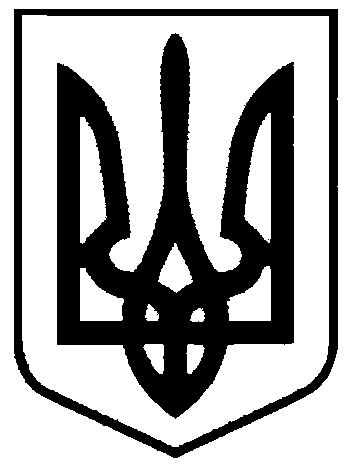 СВАТІВСЬКА МІСЬКА РАДАВИКОНАВЧИЙ КОМІТЕТРІШЕННЯВід «26» січня 2017 р.    	                   м. Сватове			                        № 8«Про затвердження  тарифів на послуги КП «Сватове-благоустрій» з перевезення та захоронення твердихпобутових відходів»Розглянувши звернення  комунального підприємства «Сватове-благоустрій» з проханням узгодити нові тарифи на перевезення та захоронення твердих побутових відходів на полігоні ТПВ відповідно до економічно обґрунтованих планових витрат підприємства на надання цих послу, керуючись Законом України «Про житлово- комунальні послуги», ст.28 Закону України «Про місцеве самоврядування»Виконком  Сватівської  міської  радиВИРІШИВ:1. Затвердити для підприємства, що знаходиться у комунальній   власності Сватівської територіальної громади,КП «Сватове-благоустрій» тарифи на послуги:- з перевезення твердих побутових відходів у розмірі 92 грн.48 коп. з ПДВ за 1 м3;- з захоронення твердих побутових відходів на полігоні ТПВ у розмірі 22 грн.69 коп. з ПДВ за 1 м3;- на послугу з вивезення та розміщення твердих побутових відходів на полігоні ТПВ від будинків садибного типу у розмірі 10грн. 00 коп. з ПДВ на одного чоловіка в місяць;- на послугу з вивезення та розміщення твердих побутових відходів на полігоні ТПВ від  багатоквартирних багатоповерхових будинків  у розмірі 13 грн. 00 коп. з ПДВ на одного чоловіка в місяць;2.  Комунальному підприємству «Сватове-благоустрій» у разі ненадання або надання в неповному обсязі послуг, тарифи на які встановлені  цим рішенням, а також у разі  відхилення при наданні вказаних послуг, їх кількісних та якісних показників, від  нормативних, в т.ч. від норм споживання, здійснювати відповідно до вимог діючого законодавства відповідний перерахунок споживачам розміру плати за послуги.3. Дане рішення набирає чинності з 1 лютого 2017 року.4. Контроль за виконанням даного рішення покласти на першого заступника міського  голови Жаданову Л.В.Сватівськийміський голова			                      Є.В. Рибалко